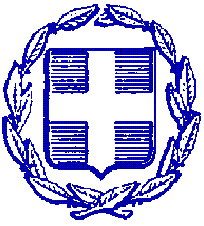 ΑΝΑΡΤΗΤΕΟ ΣΤΟ ΔΙΑΔΙΚΤΥΟ                                        Καβάλα,  12  Δεκεμβρίου 2017                                Αρ. Πρ. :   299    /Φ. 17.8Θέμα: Πρόσκληση υποβολής προσφοράς για την παροχή υπηρεσιών καθαριότητας στο ΠΕΚ Καβάλας.		Κατόπιν της 17ης/2017 Πράξης του Συντονιστικού Συμβουλίου του ΠΕΚ Καβάλας για την έγκριση διενέργειας πρόσκλησης για τη λήψη προσφορών για την ανάθεση σε τρίτους παροχής υπηρεσιών καθαριότητας στο ΠΕΚ Καβάλας, προσκαλείστε να υποβάλετε έγγραφη κλειστή προσφορά για την παροχή υπηρεσιών καθαριότητας, σύμφωνα με το υπόδειγμα που επισυνάπτεται στην παρούσα πρόσκληση. 		Προσφορά, η οποία δεν θα πληροί τους όρους της παρούσας, δε θα γίνεται αποδεκτή και θα απορρίπτεται.ΓΕΝΙΚΟΙ ΟΡΟΙΟ Διευθυντής            Αλβανόπουλος Γεώργιος                                                                                                                  Σχολικός ΣύμβουλοςΠΑΡΑΡΤΗΜΑ Α : ΠΕΡΙΓΡΑΦΗ ΕΡΓΑΣΙΩΝ ΚΑΙ ΔΙΕΥΚΡΙΝΙΣΕΙΣΠΑΡΑΡΤΗΜΑ Β : ΟΙΚΟΝΟΜΙΚΗ ΠΡΟΣΦΟΡΑΠΑΡΑΡΤΗΜΑ ΑΩς χώρος καθαρισμού ορίζεται η έδρα του ΠΕΚ Καβάλας, Κωνστ. Τσολάκη 44,   επιφάνειας  περίπου 600 τετραγωνικών μέτρων.Η προμήθεια του προϊόντων καθαρισμού βαρύνει την Υπηρεσία και όχι τον ανάδοχο. Η παροχή υπηρεσιών ξεκινάει από την ημερομηνία υπογραφής της σύμβασης  και λήγει στις 31 Δεκεμβρίου 2018.	Αναλυτικά, το είδος των παρεχόμενων υπηρεσιών:Υπηρεσίες καθαριότητας τρεις (3) φορές την εβδομάδα:Καθαρισμός των πέντε (5) γραφείων (σκούπισμα με ηλεκτρική σκούπα, σφουγγάρισμα δαπέδων, ξαράχνιασμα, ξεσκόνισμα γραφείων, θυρών, κουφωμάτων, ντουλαπιών, καθαρισμός καλαθιών απορριμμάτων).Σημ. Το ξεσκόνισμα του εξοπλισμού των γραφείων, όπως και του εργαστηρίου πληροφορικής γίνεται με νωπό πανί, χωρίς απορρυπαντικό και περιλαμβάνει τις τηλεφωνικές συσκευές, τις συσκευές τηλεμοιοτυπίας, τα πληκτρολόγια των Η/Υ, τα κουτιά των Η/Υ, τους εκτυπωτές, τα ηχεία, μόνο τις βάσεις των οθονών και ό,τι κρίνεται απαραίτητο.Σκούπισμα με ηλεκτρική σκούπα, σφουγγάρισμα της κεντρικής εισόδου των τεσσάρων (4) διαδρόμων και ξεσκόνισμα των καναπέδων και των καρεκλών που βρίσκονται τοποθετημένοι στους χώρους αυτούς.Καθαρισμός των δύο (2) WC (λεκάνες και νιπτήρες) και τοποθέτηση των αναγκαίων αναλωσίμων και ειδών καθαριότητας, αποκομιδή απορριμμάτων.Καθαρισμός του χώρου του κυλικείου, πλύσιμο πιάτων, καθάρισμα των ντουλαπιών της κουζίνας και του ψυγείου.Αποκομιδή απορριμμάτων από όλους τους χώρους.Καθαρισμός των αιθουσών που χρησιμοποιούνται κατά περίπτωση (σκούπισμα με ηλεκτρική σκούπα, σφουγγάρισμα δαπέδων, ξαράχνιασμα, ξεσκόνισμα θρανίων, θυρών, κουφωμάτων,  ντουλαπιών, πινάκων  και καθαρισμός καλαθιών απορριμμάτων).Καθαρισμός δυο (2) φορές το μήνα :Καθαρισμός των επτά (7) αιθουσών (σκούπισμα με ηλεκτρική σκούπα, σφουγγάρισμα δαπέδων, ξαράχνιασμα, ξεσκόνισμα θρανίων, θυρών, κουφωμάτων,  ντουλαπιών, πινάκων  και καθαρισμός καλαθιών απορριμμάτων), Καθαρισμός των τζαμιών των παραθύρων (εσωτερικά και εξωτερικά) και των κουφωμάτων αυτών,Καθαρισμός των δυο μπαλκονιών με ιδιαίτερη μέριμνα στην καθαριότητα των φρεατίων και των υδρορροών,  Ξεσκόνισμα των καλοριφέρΚαθαρισμός μια (1) φορά το μήνα :Καθαρισμός της ταράτσας από φύλλα δέντρων με ιδιαίτερη μέριμνα στην καθαριότητα των φρεατίων.Καθαρισμός της απόληξης του κλιμακοστασίου. ΟΙΚΟΝΟΜΙΚΗ ΠΡΟΣΦΟΡΑ ΥΠΗΡΕΣΙΩΝ ΚΑΘΑΡΙΟΤΗΤΑΣΕΛΛΗΝΙΚΗ ΔΗΜΟΚΡΑΤΙΑΥΠΟΥΡΓΕΙΟ ΠΑΙΔΕΙΑΣ, ΈΡΕΥΝΑΣ ΚΑΙ ΘΡΗΣΚΕΥΜΑΤΩΝ----ΠΕΡΙΦΕΙΑΚΗ ΔΙΕΥΘΥΝΣΗ Π/ΒΑΘΜΙΑΣ & Δ/ΒΑΘΜΙΑΣ ΕΚΠΑΙΔΕΥΣΗΣ ΑΝ. ΜΑΚΕΔΟΝΙΑΣ ΚΑΙ ΘΡΑΚΗΣ-------------ΠΕΡΙΦΕΡΕΙΑΚΟ ΕΠΙΜΟΡΦΩΤΙΚΟ ΚΕΝΤΡΟ(Π.Ε.Κ.) ΚΑΒΑΛΑΣΕΛΛΗΝΙΚΗ ΔΗΜΟΚΡΑΤΙΑΥΠΟΥΡΓΕΙΟ ΠΑΙΔΕΙΑΣ, ΈΡΕΥΝΑΣ ΚΑΙ ΘΡΗΣΚΕΥΜΑΤΩΝ----ΠΕΡΙΦΕΙΑΚΗ ΔΙΕΥΘΥΝΣΗ Π/ΒΑΘΜΙΑΣ & Δ/ΒΑΘΜΙΑΣ ΕΚΠΑΙΔΕΥΣΗΣ ΑΝ. ΜΑΚΕΔΟΝΙΑΣ ΚΑΙ ΘΡΑΚΗΣ-------------ΠΕΡΙΦΕΡΕΙΑΚΟ ΕΠΙΜΟΡΦΩΤΙΚΟ ΚΕΝΤΡΟ(Π.Ε.Κ.) ΚΑΒΑΛΑΣ Διεύθυνση :       Κων. Τσολάκη 44Πόλη – ΤΚ :         Καβάλα – 65403Πληροφορίες :  Κατερίνα ΣιώτηΤηλέφωνο :        2510 622115Fax :                     2510 232245e-mail :               pekaval@sch.gr  Ιστοσελίδα :      http://pek-kaval.kav.sch.gr ΠΡΟΣ : Ενδιαφερόμενους παρόχους υπηρεσιών καθαριότηταςΕίδος Παροχή υπηρεσιών καθαριότηταςΠροϋπολογισθείσα δαπάνη4.000 ευρώ (τέσσερις χιλιάδες ευρώ) συμπεριλαμβανομένου ΦΠΑΠροδιαγραφές Όπως ορίζονται στο παράρτημα ΑΑξιολόγηση προσφορών / κριτήριο κατακύρωσηςΩς κριτήριο κατακύρωσης του διαγωνισμού ορίζεται η χαμηλότερη τιμήΙσχύς προσφορώνΟι προσφορές θα πρέπει να ισχύουν τουλάχιστον τριάντα (30) ημερολογιακές ημέρες μετά την ανακοίνωση λήξης της ημερομηνίας υποβολής των προσφορών Κατάθεση προσφορών / δικαιολογητικά συμμετοχήςΟΡΟΙ / ΔΕΣΜΕΥΣΕΙΣΗ Υπηρεσία διατηρεί το δικαίωμα επίβλεψης των εργασιών καθαριότητας των χώρων.Ο ανάδοχος οφείλει να εφαρμόζει τις διατάξεις της εργατικής και ασφαλιστικής νομοθεσίας και ευθύνεται προσωπικά για την ασφάλεια του προσωπικού του, για την πρόληψη του επαγγελματικού κινδύνου  κατά την εκτέλεση του έργου και για τυχόν ατυχήματα που μπορούν να συμβούν στο προσωπικό του ή σε τρίτους. Κατά την εκτέλεση των εργασιών, αποκλείεται οποιαδήποτε ευθύνη της Υπηρεσίας. Αν η Υπηρεσία διαπιστώσει πλημμελή εκπλήρωση των υποχρεώσεων του αναδόχου, διατηρεί το δικαίωμα της σύστασης και σε περίπτωση που ο ανάδοχος δε συμμορφωθεί, δύναται να προχωρήσει σε καταγγελία της σύμβασης, χωρίς ο ανάδοχος να έχει καμία αξίωση εναντίον της, πέραν των δεδουλευμένων.Προθεσμία παραλαβής προσφορών /Αποσφράγιση προσφορών        Οι ενδιαφερόμενοι οφείλουν να καταθέσουν τις προσφορές τους με οποιονδήποτε τρόπο στο Πρωτόκολλο της Γραμματείας του ΠΕΚ Καβάλας, Κωνστ. Τσολάκη 44, ΤΚ 65403 Καβάλα, από τις 10:00 έως τις 14:00, το αργότερο μέχρι  τις 22 Δεκεμβρίου 2017 και ώρα 13:00.  Η αποσφράγισή των προσφορών θα γίνει την Τετάρτη  3 Ιανουαρίου 2017, με ταυτόχρονη ενημέρωση των ενδιαφερομένων. Κατακύρωση αποτελεσμάτων έρευνας αγοράς / Υπογραφή σύμβασης Τρόπος πληρωμής Η αποπληρωμή του παρόχου των υπηρεσιών καθαριότητας γίνεται τμηματικά, κατόπιν της έκδοσης των σχετικών τιμολογίων.Κρατήσεις 8% φόρος παροχής υπηρεσιών,  0,10% υπέρ της Ενιαίας  Ανεξάρτητης Αρχής Δημοσίων Συμβάσεων Δημοσιοποίηση / παραλαβή των όρων έρευνας αγοράς Η παρούσα πρόσκληση εκδήλωσης ενδιαφέροντος αναρτήθηκε στην ιστοσελίδα του ΠΕΚ Καβάλας  http://pek-kaval.kav.sch.grΝομοθεσίαΓια ό,τι δεν προβλέπεται από τους όρους της παρούσας εφαρμόζονται οι περί προμηθειών του Δημοσίου διατάξεις, όπως ισχύουν κάθε φορά. ΣΤΟΙΧΕΙΑ ΦΥΣΙΚΟΥ Η’ ΝΟΜΙΚΟΥ ΠΡΟΣΩΠΙΚΟΥΕΠΩΝΥΜΙΑ: ………………………………………………………….ΔΙΕΥΘΥΝΣΗ/ΈΔΡΑ: ………………………………………………..ΥΠΕΥΘΥΝΟΣ ΕΠΙΚΟΙΝΩΝΙΑΣ: ……………………………….ΤΗΛΕΦΩΝΟ ΕΠΙΚΟΙΝΩΝΙΑΣ: ………………………………..ΑΡΙΘΜΟΣ ΦΑΞ: ……………………………………………………ΗΛΕΚΤΡΟΝΙΚΟ ΤΑΧΥΔΡΟΜΕΙΟ: …………………………….ΣΤΟΙΧΕΙΑ ΦΥΣΙΚΟΥ Η’ ΝΟΜΙΚΟΥ ΠΡΟΣΩΠΙΚΟΥΕΠΩΝΥΜΙΑ: ………………………………………………………….ΔΙΕΥΘΥΝΣΗ/ΈΔΡΑ: ………………………………………………..ΥΠΕΥΘΥΝΟΣ ΕΠΙΚΟΙΝΩΝΙΑΣ: ……………………………….ΤΗΛΕΦΩΝΟ ΕΠΙΚΟΙΝΩΝΙΑΣ: ………………………………..ΑΡΙΘΜΟΣ ΦΑΞ: ……………………………………………………ΗΛΕΚΤΡΟΝΙΚΟ ΤΑΧΥΔΡΟΜΕΙΟ: …………………………….ΣΤΟΙΧΕΙΑ ΦΥΣΙΚΟΥ Η’ ΝΟΜΙΚΟΥ ΠΡΟΣΩΠΙΚΟΥΕΠΩΝΥΜΙΑ: ………………………………………………………….ΔΙΕΥΘΥΝΣΗ/ΈΔΡΑ: ………………………………………………..ΥΠΕΥΘΥΝΟΣ ΕΠΙΚΟΙΝΩΝΙΑΣ: ……………………………….ΤΗΛΕΦΩΝΟ ΕΠΙΚΟΙΝΩΝΙΑΣ: ………………………………..ΑΡΙΘΜΟΣ ΦΑΞ: ……………………………………………………ΗΛΕΚΤΡΟΝΙΚΟ ΤΑΧΥΔΡΟΜΕΙΟ: …………………………….ΣΤΟΙΧΕΙΑ ΦΥΣΙΚΟΥ Η’ ΝΟΜΙΚΟΥ ΠΡΟΣΩΠΙΚΟΥΕΠΩΝΥΜΙΑ: ………………………………………………………….ΔΙΕΥΘΥΝΣΗ/ΈΔΡΑ: ………………………………………………..ΥΠΕΥΘΥΝΟΣ ΕΠΙΚΟΙΝΩΝΙΑΣ: ……………………………….ΤΗΛΕΦΩΝΟ ΕΠΙΚΟΙΝΩΝΙΑΣ: ………………………………..ΑΡΙΘΜΟΣ ΦΑΞ: ……………………………………………………ΗΛΕΚΤΡΟΝΙΚΟ ΤΑΧΥΔΡΟΜΕΙΟ: …………………………….ΠΡΟΣΠΕΚ ΚΑΒΑΛΑΣΚΩΝΣΤ. ΤΣΟΛΑΚΗ 44ΤΚ 65403, ΚΑΒΑΛΑΠΡΟΣΠΕΚ ΚΑΒΑΛΑΣΚΩΝΣΤ. ΤΣΟΛΑΚΗ 44ΤΚ 65403, ΚΑΒΑΛΑΠΡΟΣΠΕΚ ΚΑΒΑΛΑΣΚΩΝΣΤ. ΤΣΟΛΑΚΗ 44ΤΚ 65403, ΚΑΒΑΛΑΠΡΟΣΠΕΚ ΚΑΒΑΛΑΣΚΩΝΣΤ. ΤΣΟΛΑΚΗ 44ΤΚ 65403, ΚΑΒΑΛΑ         Σε συνέχεια της υπ’ αριθμ. πρωτ. :   299/ 12-12-2017/Φ.17.8    πρόσκλησης υποβολής προσφοράς σχετικά με την παροχή υπηρεσιών καθαριότητας στο ΠΕΚ Καβάλας, σας υποβάλλουμε την ακόλουθη οικονομική προσφορά μας.          Σε συνέχεια της υπ’ αριθμ. πρωτ. :   299/ 12-12-2017/Φ.17.8    πρόσκλησης υποβολής προσφοράς σχετικά με την παροχή υπηρεσιών καθαριότητας στο ΠΕΚ Καβάλας, σας υποβάλλουμε την ακόλουθη οικονομική προσφορά μας.          Σε συνέχεια της υπ’ αριθμ. πρωτ. :   299/ 12-12-2017/Φ.17.8    πρόσκλησης υποβολής προσφοράς σχετικά με την παροχή υπηρεσιών καθαριότητας στο ΠΕΚ Καβάλας, σας υποβάλλουμε την ακόλουθη οικονομική προσφορά μας.          Σε συνέχεια της υπ’ αριθμ. πρωτ. :   299/ 12-12-2017/Φ.17.8    πρόσκλησης υποβολής προσφοράς σχετικά με την παροχή υπηρεσιών καθαριότητας στο ΠΕΚ Καβάλας, σας υποβάλλουμε την ακόλουθη οικονομική προσφορά μας.          Σε συνέχεια της υπ’ αριθμ. πρωτ. :   299/ 12-12-2017/Φ.17.8    πρόσκλησης υποβολής προσφοράς σχετικά με την παροχή υπηρεσιών καθαριότητας στο ΠΕΚ Καβάλας, σας υποβάλλουμε την ακόλουθη οικονομική προσφορά μας.          Σε συνέχεια της υπ’ αριθμ. πρωτ. :   299/ 12-12-2017/Φ.17.8    πρόσκλησης υποβολής προσφοράς σχετικά με την παροχή υπηρεσιών καθαριότητας στο ΠΕΚ Καβάλας, σας υποβάλλουμε την ακόλουθη οικονομική προσφορά μας.          Σε συνέχεια της υπ’ αριθμ. πρωτ. :   299/ 12-12-2017/Φ.17.8    πρόσκλησης υποβολής προσφοράς σχετικά με την παροχή υπηρεσιών καθαριότητας στο ΠΕΚ Καβάλας, σας υποβάλλουμε την ακόλουθη οικονομική προσφορά μας.          Σε συνέχεια της υπ’ αριθμ. πρωτ. :   299/ 12-12-2017/Φ.17.8    πρόσκλησης υποβολής προσφοράς σχετικά με την παροχή υπηρεσιών καθαριότητας στο ΠΕΚ Καβάλας, σας υποβάλλουμε την ακόλουθη οικονομική προσφορά μας. ΧΩΡΟΙ ΚΑΘΑΡΙΣΜΟΥ / ΗΜΕΡΕΣ ΕΒΔΟΜΑΔΑΣΧΩΡΟΙ ΚΑΘΑΡΙΣΜΟΥ / ΗΜΕΡΕΣ ΕΒΔΟΜΑΔΑΣΧΩΡΟΙ ΚΑΘΑΡΙΣΜΟΥ / ΗΜΕΡΕΣ ΕΒΔΟΜΑΔΑΣΧΩΡΟΙ ΚΑΘΑΡΙΣΜΟΥ / ΗΜΕΡΕΣ ΕΒΔΟΜΑΔΑΣΜΗΝΕΣ /ΕΤΟΣΑΜΟΙΒΗ /ΜΗΝΑΣΥΝΟΛΙΚΟ ΠΟΣΟ ΑίθουσεςΓραφείαW.C.Υποστηρικτικοί χώροι (διάδρομοι, κυλικείο)7 αιθ./ κατά περίπτωση τουλάχιστον 2 φορές το μήνα5γρ. / 3ημ.2/3 ημ. 4/ 3 ημ.12ΦΠΑ 23%ΣΥΝΟΛΙΚΗ ΑΞΙΑ ΜΕ ΦΠΑ       Σε περίπτωση που μας ανατεθεί το έργο, δεσμευόμαστε πως θα το εκτελέσουμε σύμφωνα με τους όρους και τις προδιαγραφές που περιγράφονται στην ανωτέρω πρόσκλησή σας.       Σε περίπτωση που μας ανατεθεί το έργο, δεσμευόμαστε πως θα το εκτελέσουμε σύμφωνα με τους όρους και τις προδιαγραφές που περιγράφονται στην ανωτέρω πρόσκλησή σας.       Σε περίπτωση που μας ανατεθεί το έργο, δεσμευόμαστε πως θα το εκτελέσουμε σύμφωνα με τους όρους και τις προδιαγραφές που περιγράφονται στην ανωτέρω πρόσκλησή σας.       Σε περίπτωση που μας ανατεθεί το έργο, δεσμευόμαστε πως θα το εκτελέσουμε σύμφωνα με τους όρους και τις προδιαγραφές που περιγράφονται στην ανωτέρω πρόσκλησή σας.       Σε περίπτωση που μας ανατεθεί το έργο, δεσμευόμαστε πως θα το εκτελέσουμε σύμφωνα με τους όρους και τις προδιαγραφές που περιγράφονται στην ανωτέρω πρόσκλησή σας.       Σε περίπτωση που μας ανατεθεί το έργο, δεσμευόμαστε πως θα το εκτελέσουμε σύμφωνα με τους όρους και τις προδιαγραφές που περιγράφονται στην ανωτέρω πρόσκλησή σας.       Σε περίπτωση που μας ανατεθεί το έργο, δεσμευόμαστε πως θα το εκτελέσουμε σύμφωνα με τους όρους και τις προδιαγραφές που περιγράφονται στην ανωτέρω πρόσκλησή σας.       Σε περίπτωση που μας ανατεθεί το έργο, δεσμευόμαστε πως θα το εκτελέσουμε σύμφωνα με τους όρους και τις προδιαγραφές που περιγράφονται στην ανωτέρω πρόσκλησή σας.       Η παροχή υπηρεσιών καθαριότητας θα πραγματοποιηθεί στο χρονικό διάστημα από την ημερομηνία υπογραφής της σύμβασης  έως και 31 Δεκεμβρίου 2018, στην έδρα του ΠΕΚ Καβάλας, Κωνστ. Τσολάκη 44, ΤΚ 65403, Καβάλα.        Η παροχή υπηρεσιών καθαριότητας θα πραγματοποιηθεί στο χρονικό διάστημα από την ημερομηνία υπογραφής της σύμβασης  έως και 31 Δεκεμβρίου 2018, στην έδρα του ΠΕΚ Καβάλας, Κωνστ. Τσολάκη 44, ΤΚ 65403, Καβάλα.        Η παροχή υπηρεσιών καθαριότητας θα πραγματοποιηθεί στο χρονικό διάστημα από την ημερομηνία υπογραφής της σύμβασης  έως και 31 Δεκεμβρίου 2018, στην έδρα του ΠΕΚ Καβάλας, Κωνστ. Τσολάκη 44, ΤΚ 65403, Καβάλα.        Η παροχή υπηρεσιών καθαριότητας θα πραγματοποιηθεί στο χρονικό διάστημα από την ημερομηνία υπογραφής της σύμβασης  έως και 31 Δεκεμβρίου 2018, στην έδρα του ΠΕΚ Καβάλας, Κωνστ. Τσολάκη 44, ΤΚ 65403, Καβάλα.        Η παροχή υπηρεσιών καθαριότητας θα πραγματοποιηθεί στο χρονικό διάστημα από την ημερομηνία υπογραφής της σύμβασης  έως και 31 Δεκεμβρίου 2018, στην έδρα του ΠΕΚ Καβάλας, Κωνστ. Τσολάκη 44, ΤΚ 65403, Καβάλα.        Η παροχή υπηρεσιών καθαριότητας θα πραγματοποιηθεί στο χρονικό διάστημα από την ημερομηνία υπογραφής της σύμβασης  έως και 31 Δεκεμβρίου 2018, στην έδρα του ΠΕΚ Καβάλας, Κωνστ. Τσολάκη 44, ΤΚ 65403, Καβάλα.        Η παροχή υπηρεσιών καθαριότητας θα πραγματοποιηθεί στο χρονικό διάστημα από την ημερομηνία υπογραφής της σύμβασης  έως και 31 Δεκεμβρίου 2018, στην έδρα του ΠΕΚ Καβάλας, Κωνστ. Τσολάκη 44, ΤΚ 65403, Καβάλα.        Η παροχή υπηρεσιών καθαριότητας θα πραγματοποιηθεί στο χρονικό διάστημα από την ημερομηνία υπογραφής της σύμβασης  έως και 31 Δεκεμβρίου 2018, στην έδρα του ΠΕΚ Καβάλας, Κωνστ. Τσολάκη 44, ΤΚ 65403, Καβάλα.       Η συνολική προσφορά μας ανέρχεται στο ποσό των  ………………………………………………………        ευρώ (ολογράφως και αριθμητικώς).      Η συνολική προσφορά μας ανέρχεται στο ποσό των  ………………………………………………………        ευρώ (ολογράφως και αριθμητικώς).      Η συνολική προσφορά μας ανέρχεται στο ποσό των  ………………………………………………………        ευρώ (ολογράφως και αριθμητικώς).      Η συνολική προσφορά μας ανέρχεται στο ποσό των  ………………………………………………………        ευρώ (ολογράφως και αριθμητικώς).      Η συνολική προσφορά μας ανέρχεται στο ποσό των  ………………………………………………………        ευρώ (ολογράφως και αριθμητικώς).      Η συνολική προσφορά μας ανέρχεται στο ποσό των  ………………………………………………………        ευρώ (ολογράφως και αριθμητικώς).      Η συνολική προσφορά μας ανέρχεται στο ποσό των  ………………………………………………………        ευρώ (ολογράφως και αριθμητικώς).      Η συνολική προσφορά μας ανέρχεται στο ποσό των  ………………………………………………………        ευρώ (ολογράφως και αριθμητικώς).Καβάλα,   (Σφραγίδα και υπογραφή)Καβάλα,   (Σφραγίδα και υπογραφή)Καβάλα,   (Σφραγίδα και υπογραφή)Καβάλα,   (Σφραγίδα και υπογραφή)Καβάλα,   (Σφραγίδα και υπογραφή)Καβάλα,   (Σφραγίδα και υπογραφή)Καβάλα,   (Σφραγίδα και υπογραφή)Καβάλα,   (Σφραγίδα και υπογραφή)